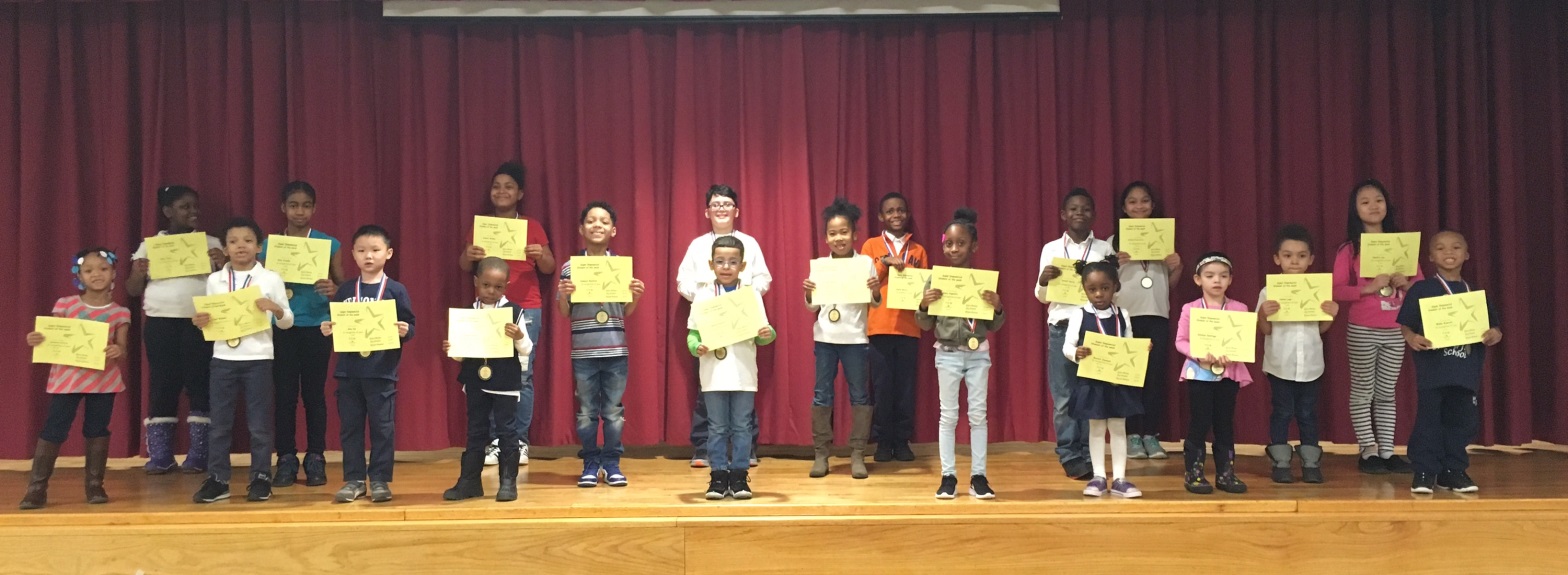 Week of 01/27/17PRE K 131Rachel ClementPRE K 145Savannah Goforth PRE K 111Jordan HarrisK 138Kevin LinK 147Amare ScottK 140Katelyn Santiago1-113Blake Everett1-134Dazaiya Augustin2-340AKamauri Rayford2-340BAlex He3-234ANaima Lago3-234CJayla Jones4-322BEddie Aponte4-322AAsia Crooks4-322DDamon Myrick 5-334ASandra Zou5-334CShemaiah Resurreccion K/1 133Tyler Bennet1/2 340C Duriell Harris2/3 234B Brianna Clarke3/4 322CKamani Walker2/3 334DGabriel Morales Soto